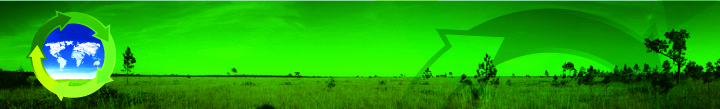 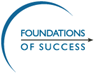 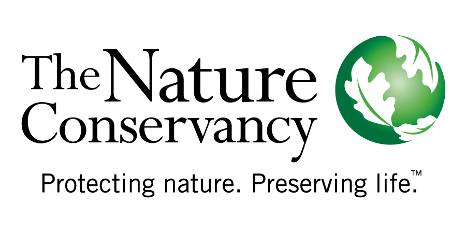 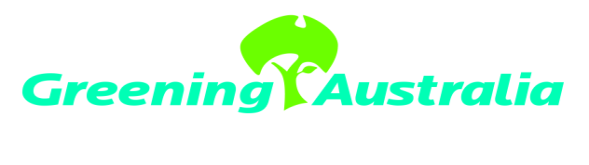 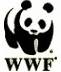 Coaches Training WorkshopFlorida FFA Leadership Training Center, Haines City, FloridaDecember 10-14, 2012ROSTERNameTitleAddressWork PhoneCell PhoneEmailBarbosa, Rogério de PaulaHead, Design & Impact of ProjectsWWF-BrazilSHIS EQ QL 6/8Brasilia-DF 71620-430Brazil+55 61 3366 8923+55 61 8165 1232rogeriobarbosa@wwf.org.brBrown, MarciaSenior Program OfficerFoundations of Success8829 Ridge RoadBethesda, MD 20817301-365-3876202-997-5972Marcia@fosonline.orgCegana, Antonio Cristiano VieiraAqua Brasil Initiative Project ManagerWWF-BrasilSQS 116 bloco D apto 208Brasilia, Brasil+55 61 33647461+55 61 8129 8889cristianocegana@wwf.org.brCohan, AlisonField RepresentativeThe Nature Conservancy81 Makawao AveMakawao, HI 96768808-856-7658808-283-7368acohan@tnc.orgCrespo Camacho, DianaM.S.WWF-MexicoAlvaro Obregon 1665La Paz/BCS/23000 Mexico52 612 122 84 33---dcrespo@wwfmex.orgDeGarady, ColetteSenior Conservation EcologistThe Nature Conservancy1417 Stuart Engals BlvdMt Pleasant, SC 29464 USA843-937-8807843-640-1489cdegarady@tnc.orgFrancis, MargaretAssistant Director, Great Lakes ProjectThe Nature Conservancy101 East Grand RiverLansing, MI 48906 USA517-316-2264517-775-7997mfrancis@tnc.orgGarris, CristySenior Program OfficerWWF-U.S.1250 – 24th Street NWWashington, DC 20037202-495-4744703-496-8826Cristy.garris@wwfus.orgHuffman, MaryFire Learning NetworkThe Nature Conservancy2424 Spruce StreetBoulder, CO 80302303-541-0323720-438-5811mhuffman@tnc.orgNameTitleAddressWork PhoneCell PhoneEmailMajerus, JillEcotourism & Conservation SpecialistWWF-NGP3213 West MainRapid City, SD 57702605-939-1452SameJill.majerus@wwfus.orgMcDonald, Katherine (Katie)Manager, Program OperationsWWF-Canada101-50 Camden StreetToronto, ON MSN 3V1416-489-4567416-795-9095kmcdonald@wwfanada.orgMontenegro, IrinaConservation Planning OfficerWWF-ChileCarlos Anwandter 348Valdivia, Chile+56 63 244590+56 06 2372738Irina.montenegro@wwf.clMorrison, JohnManager, Conservation Planning & MeasuresWWF-U.S.Coordinator-CCNet289 Paradise CircleMorgantown, WV 26508304-291-8215202-492-7349John.morrison@wwfus.orgMuir, MatthewProgram OfficerU.S. Fish & Wildlife Service4401 North Fairfax DriveArlington, VA 22203703-358-2061530-902-6476Matt_muir@fws.govPickering, DebbieOregon Coast EcologistThe Nature Conservancy2499 North Bank RoadOtis, OR 97368541-994-5564503-781-0145dpickering@tnc.orgShurtliff, QuinnAssociate Conservation ScientistWildlife Conservation Society120 Technology DriveIdaho Falls, ID 83402208-227-9056208-360-6994qshurtliff@wcs.orgValdés-Velasquez, ArmandoProgram & Project CoordinatorTropical Andes AllianceMalecón 28 de Julio 365,2do piso, MirafloresLima (Lima 18) Peru+51 1 6512029+51 969 335338avaldesv@gmail.comVoight, CarlyEastern Colorado Conservation FellowThe Nature Conservancy2424 Spruce StreetBoulder, CO 80301720-974-7019352-327-5421cvoight@tnc.orgWelch, MeganProgram OfficerWWF-U.S.1250 – 24th Street NWWashington, DC 20037202-492-4619262-442-8205Megan.welch@wwfus.orgWhitehead, MariaProject DirectorThe Nature ConservancyP O Box 20246Charleston, SC 29413843-937-8807843-367-2080mwhitehead@tnc.orgYoung, JoraDirector, Conservation Action TrainingThe Nature Conservancy222 S Westmonte DriveAltamonte Springs, FL 32714407-389-4850407-421-4850Jyoung@tnc.org